METAS E RESULTADOSDurante o mês de abril, na construção de nossa rotina diária, levamos em conta a flexibilidade com os interesses das crianças e peculiaridades do dia, desenvolvendo alterações na ordem dos tempos e atividades. 
     As crianças tem apropriado da rotina rapidamente. Na roda de conversa, elas podem explorar, expressar, conhecer – se, a si mesma e ao outro, brincar, conversar sobre as novidades, descobertas e desejos, assim como desenvolver também o hábito de escutar, falar e discutir sobre os assuntos importantes ao grupo.
     Essa atividade que impulsiona o desenvolvimento da criança em diversos aspectos, como: campo da linguagem verbal, da confiança, autonomia, atenção, vontade, pensamento, logica, participação e da decisão.
     Contribui ainda para a construção de uma ID de grupo. 
     Nesse momento da rotina apresentemos atividade envolvendo experiências diversas, como com as crianças de um musicalização, entre outros. 
     A turma de dois anos nesse período destacou atividades de interação a afetividade, jogos motores, dramatização nas contos e recontos de histórias, projetos ID, como eu dou (descoberta de si e do outro). 
     As turmas de três anos se destacaram em atividades de refletir e valorizar a diversidade e cultura, explorando formas de movimentos com a atividades práticas aproveitando espaços de nossa creche. 
     A turma de quatro anos vem vivenciando atividades de campo, explorando o mundo natural, percebendo e conhecendo e na rodinha expressando suas descobertas, levantando
hipóteses sobre vários assuntos e interesses. 
     A turma de cinco anos vem crescendo em seu desenvolvimento com atividades de construção do letramento, onde as crianças vivenciam através de jogos e interações com colegas e o meio, na apropriação e descoberta da escuta, como base do nome próprio. 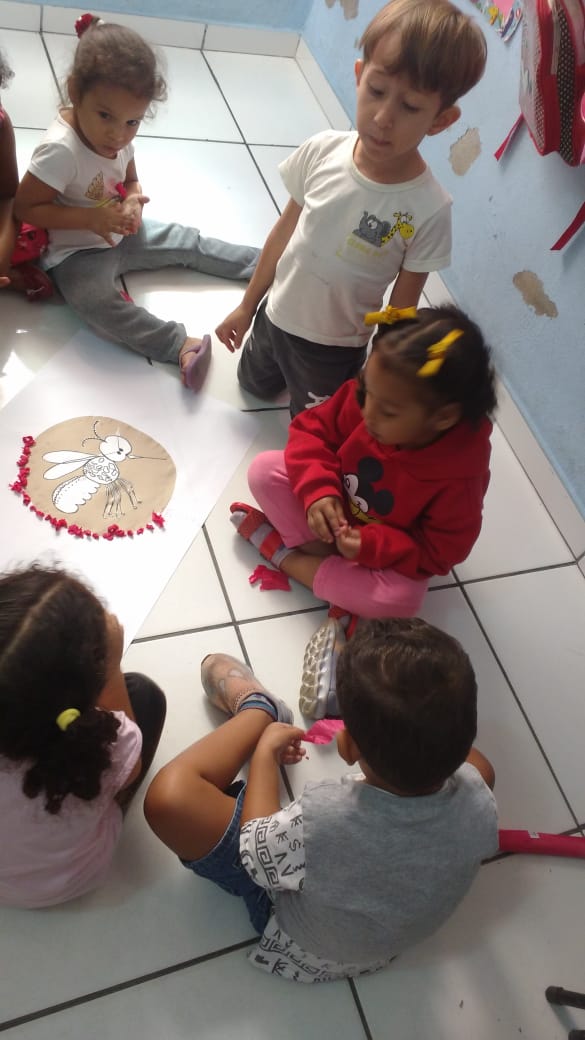 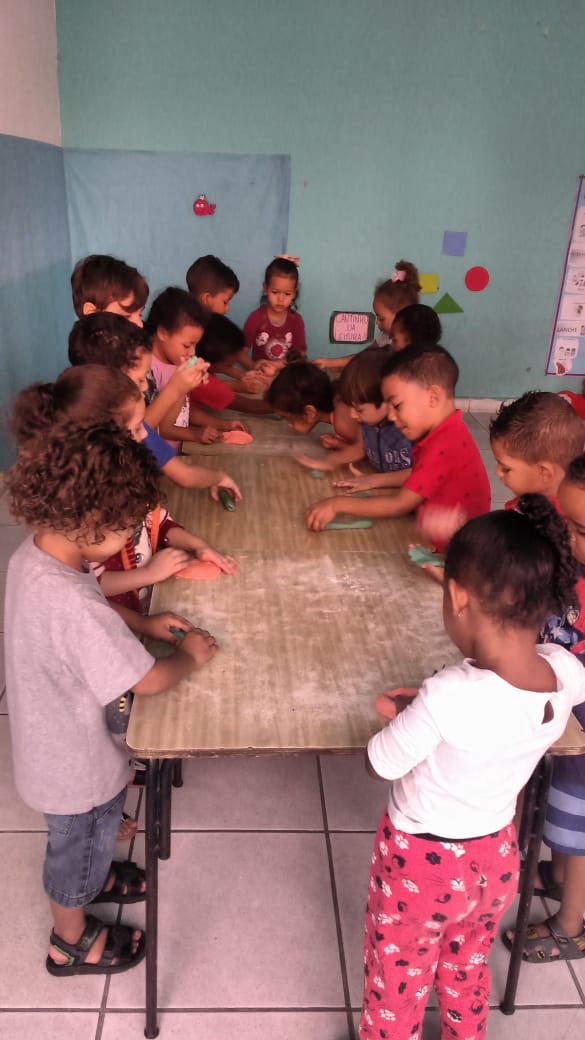 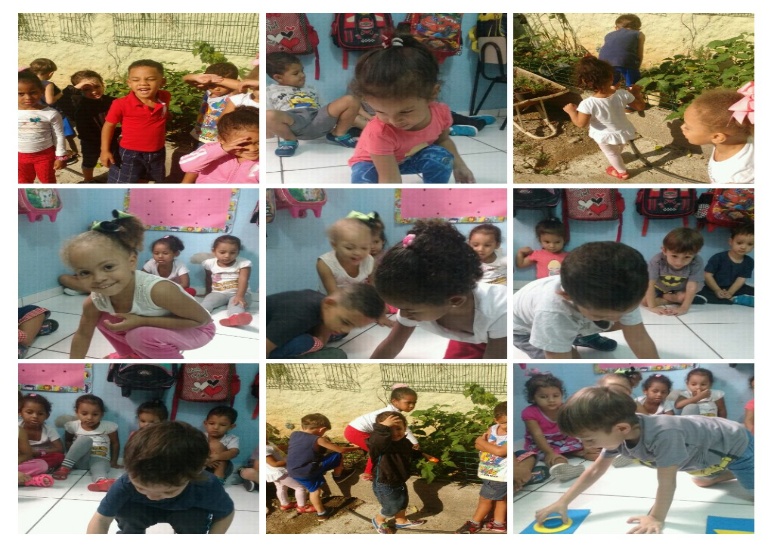 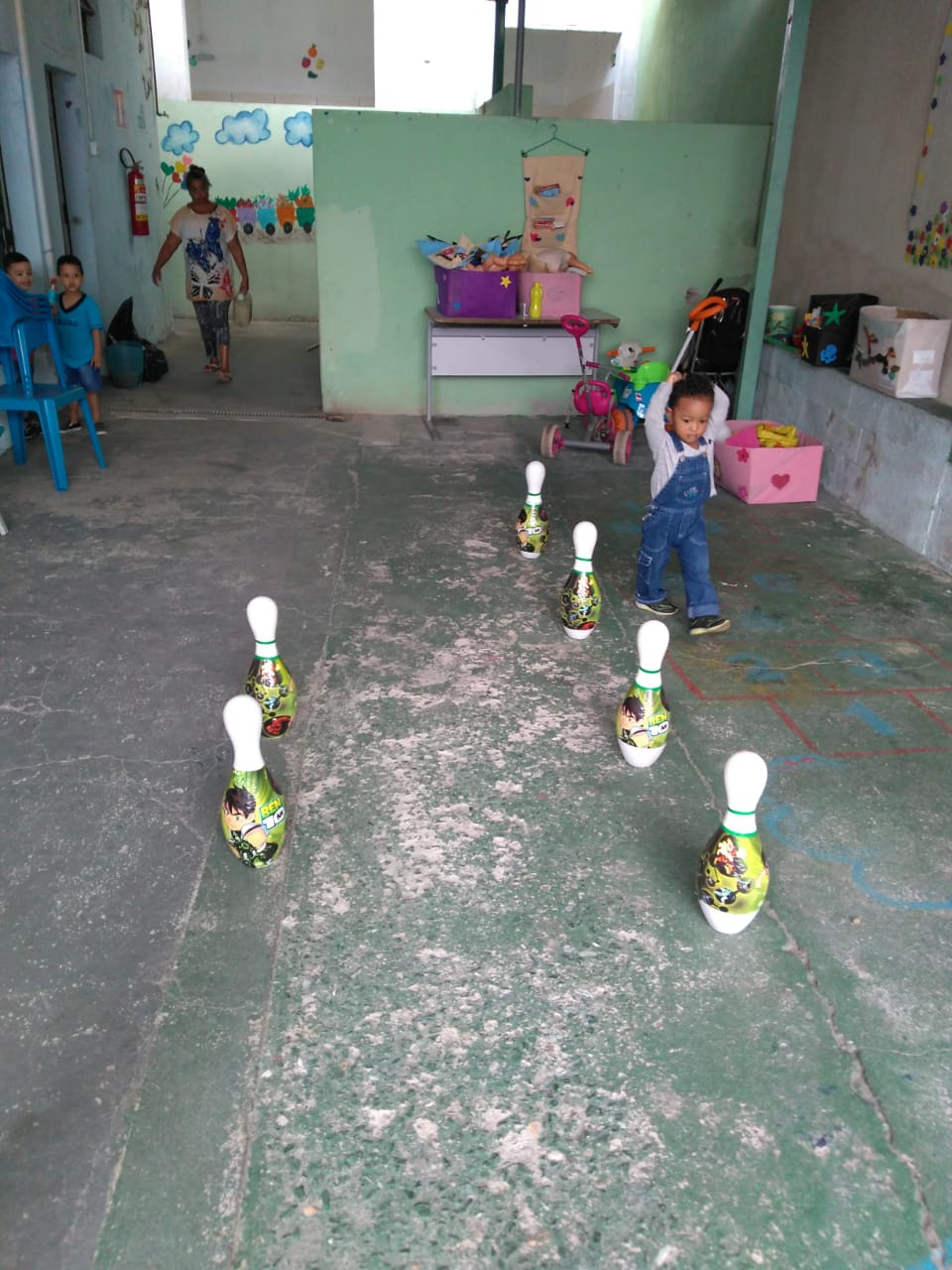 